ПЛАН РАБОТЫ МЕТОДИЧЕСКОГО ОБЪЕДИНЕНИЯ УЧИТЕЛЕЙ _гуманитарных_ ДИСЦИПЛИН на 2020-2021 учебный годМетодическая тема лицея: Развитие он-лайн технологий в организации образовательного процесса в лицее в 2020-2021 уч. году.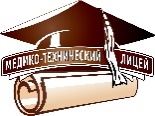 Муниципальное автономное общеобразовательное учреждение«САМАРСКИЙ МЕДИКО-ТЕХНИЧЕСКИЙ ЛИЦЕЙ»городского округа СамараСОГЛАСОВАНОзаместитель директора по НМР______________Л.Ф.ГубареваУТВЕРЖДАЮдиректор лицея______________А.А. Волчкова№Дата, время проведенияСодержание деятельности. МероприятиеОтветственныеОтметка о выполненииСентябрь 2020Участие во Всероссийском конкурсе сочиненийСамарцеваО.В.Сентябрь-октябрь 2020Подготовка и проведение школьного этапа ВОШ по гуманитарным предметамСамарцеваО.В.Ноябрь-декабрь 2020Подготовка к сессии, корректировка КИМовМарусина Е.Е.Сентябрь 2020Заседание МО по планированию и подготовке к экзаменам различного уровняСамарцеваО.В.Ноябрь 2020Заседание МО по олимпиадам и конференциямСамарцеваО.В.Первая неделя после осенних каникул, неделя МОДень свободного чтенияСавинова Е.В.Осенние и весенние каникулыЭкскурсионные тематические поездкиПо распоряжению администрацииВторая неделя февраляНеделя тематическая МОСамарцеваО.В.Октябрь- майПодготовительные курсы к ЕГЭПо распоряжению администрациифевральПроведение акции «Открой рот» (неподготовленное чтение текста)Марусина Е.ЕОктябрь- майПодготовительные курсы к поступлению в 8-й класс лицеяПо распоряжению администрацииФевраль-март (до каникул)Проведение и проверка пробных экзаменов ОГЭ и ЕГЭПо распоряжению администрацииЯнварь Заседание МО по результатам сессии, этапов олимпиад, по планированию недели МО, проведению собеседования в 9-х классах и т.д.СамарцеваО.В.мартЗаседание МО по итогам недели МО, подготовке к летней сессии и ГИА и т.д.СамарцеваО.В.июньЗаседание МО по итогам годаСамарцеваО.В.